Houston School Supplies NeededMaking a difference in education for students. One donated item at a time!www.supplybucket.comSupplies Needed#2 Pencils12” RulerHighlightersCrayonsWashable MarkersColor PencilsGlue SticksComposition NotebooksLoose Leaf PaperIndex CardsRed/Blue/Black Pens3 Ring BindersMechanical Pencils2 Pocket FoldersDry Erase MarkersScotch TapeTissuesErasersCorrection FluidCompass/ProtractorsPost-it NotesGraph PaperBack PacksPencil caseThank you to our Partners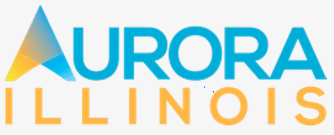 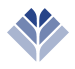 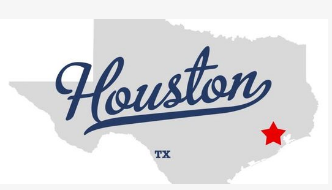 